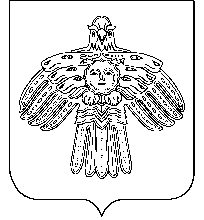                              АДМИНИСТРАЦИЯ                                                                «НИЖНИЙ ОДЕС»  КАР  ОВМÖДЧÖМИНСА       ГОРОДСКОГО  ПОСЕЛЕНИЯ  «НИЖНИЙ ОДЕС»                                                             АДМИНИСТРАЦИЯ           ПОСТАНОВЛЕНИЕШУÖМот  «23» декабря 2020 г.                                                                                      № 291О внесении изменений в постановление администрации городского поселения «Нижний Одес» от 20.08.2018 № 245 «Об утверждении Программы «Противодействие коррупции в муниципальном образовании городского поселения «Нижний Одес» (2018 - 2020 годы)»Руководствуясь Федеральным законом от 25 декабря 2008 года                        № 273-ФЗ «О противодействии коррупции», Указом Президента Российской Федерации от 29 июня 2018 года № 378 «О Национальном плане противодействия коррупции на 2018 - 2020 годы», Законом Республики Коми от 29 сентября 2008 года № 82-РЗ «О противодействии коррупции в Республике Коми», администрация городского поселения «Нижний Одес» ПОСТАНОВЛЯЕТ:	1. В наименовании постановления администрации городского поселения «Нижний Одес» от 20.08.2018 № 245 числа «2018-2020» заменить числами «2018-2021».	2. В пункте 1 постановления администрации городского поселения «Нижний Одес» от 20.08.2018 № 245 числа «2018-2020» заменить числами «2018-2021».3. В приложении «Программа «Противодействие коррупции в муниципальном образовании городского поселения «Нижний Одес» (2018 - 2020 годы)» (далее – Программа), утвержденном постановлением администрации городского поселения «Нижний Одес» от 20.08.2018 № 245 внести следующие изменения:	3.1. в наименовании Программы числа «2018-2020» заменить числами «2018-2021»;	3.2. в позиции «Наименование Программы» паспорта Программы числа «2018-2020» заменить числами «2018-2021»;	3.3. в позиции «Срок реализации Программы» паспорта Программы числа «2018-2020» заменить числами «2018-2021»;	4. В таблице 1 раздела I «Мероприятия Программы»:	4.1. в графе 2 позиции 1.7 числа «2018-2020» заменить числами «2018-2021»;	4.2. в графе 3 позиций 1.1-1.5, 1.7-1.11, 1.15, 2.1, 2.4, 2.5, 2.8, 2.10-2.12, 3.1-3.12, 4.1-4.6, 5.1-5.5, 6.1-6.6, 7.4, 7.6 числа «2018-2020» заменить числами «2018-2021»;	4.3. в графе 3 позиции 2.2 числа «2019-2020» заменить числами «2019-2021»; 	4.4. в графе 3 позиции 1.14 число «2020» заменить числами «2020-2021».	5. Настоящее постановление вступает в силу со дня его официального опубликования и подлежит размещению на официальном интернет - сайте муниципального образования городского поселения «Нижний Одес».	6. Контроль за исполнением настоящего постановления возложить на заместителя руководителя администрации городского поселения «Нижний Одес» С.В. Вавринчук. Руководитель администрации городского поселения «Нижний Одес»                                            Ю.С. Аксенов 